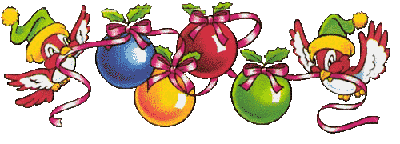 	JÍDELNÍČEK ZŠ MŠEC 2. 12. – 6. 12. 2019 Pondělí         Polévka: kuřecí vývar s drobením (1a,3,7,9)   2. 12.         Hl. jídlo: plněný paprikový lusk, rajská omáčka, knedlík (1a,3,7)…………………………………………………………………………………………………………………………………………… Úterý          Polévka: zeleninová (9) 3. 12.         Hl. jídlo: hrachová kaše s cibulkou, zelný salát, vícezrnný rohlík (1a,1b,6)…………………………………………………………………………………………………………………………………………… Středa        Polévka: žampiónový krém (7)  4. 12.        Hl. jídlo: pečené kuřecí stehno, brambory, mrkvový salát (7)                                 ……………………………………………………………………………………………………………………………………………Čtvrtek       Polévka: hovězí vývar s cizrnou (9) 5. 12.        Hl. jídlo: španělský ptáček, rýže (1a,7,10)                    ……………………………………………………………………………………………………………………………………………Pátek:       Polévka: květáková s vejci (1a,3,7) 6. 12.       Hl. jídlo: zapečené filé se sýrem a vejci, bramborová kaše, zelenina (3,4,7)……………………………………………………………………………………………………………………………………………Obsahuje alergeny: viz pokrmZměna jídelníčku vyhrazena!Přejeme dobrou chuť!Strava je určena k okamžité spotřebě!